Contract InformationGroup InformationRating InformationIf box 9 is NOT checked, complete line 11 and line 12a only or line 12b only.Filing InformationForm DeviationsForm DeviationsForm Deviations15#Deviation Content151152153154155156157158159151015111512Other Form InformationOther Form InformationOther Form Information16Does this group use the issuer’s standard application?Does this group use the issuer’s standard application?16Yes. (The issuer will be using the application form filed with the Standard Master.)16No. (The custom application form must be submitted for review on the Form Schedule Tab.)17Does this group use the issuer’s standard enrollment form?Does this group use the issuer’s standard enrollment form?17Yes. (The issuer will be using the enrollment form filed with the Standard Master.)17No. (The custom enrollment form must be submitted for review on the Form Schedule Tab.)Public Rate SchedulePublic Rate SchedulePublic Rate SchedulePublic Rate SchedulePublic Rate SchedulePublic Rate Schedule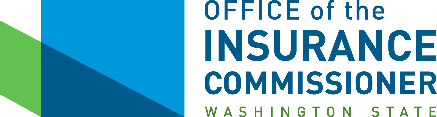 